            CURRICULUM VITAE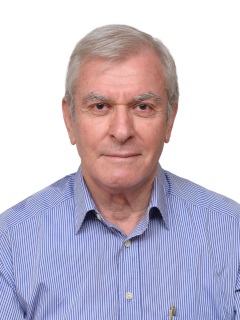 TURGUT IMIRAddress:	Near East University, School of Medicine, Department of Microbiology, Near East Avenue, Nicosia-TRNC, Mersin 10, Cyprus   		Tel :  +90533 8564664 (Cyprus) +90533 2689929 (Turkey)		 E-Mail : turgut_imir@yahoo.com AREAS OF RESEARCH INTEREST	Cellular and humoral immunity (Detection and activation of cytotoxic T lymphocytes, NK cell, LAK cell, purification of antigen and antibodies, monoclonal antibody preparation), infection immunity.EDUCATION1988	Professor in Microbiology, Gazi University, Faculty of Medicine, Ankara, Turkiye1979	Associate Professor (Doçent) in Microbiology, HacettepeUniversity, Faculty of Medicine, Ankara, Turkiye 1974 	Ph.D. in Microbiology, Hacettepe University Faculty of Medicine, Ankara, Turkiye 1969	Doctor of Veterinary Medicine, University of Ankara     TurkiyePOST GRADUATE EDUCATIONS1970-1974	Research and teaching fellow, Microbiology Institute,  Faculty of Medicine, Hacettepe University, Ankara, Turkiye1974 July	Short-time post-doctoral advanced course in Basel Immunology Institute, Basel, Switzerland. (Topic : Lymphocyte in-vitro)1979 Sept	Post-Doctoral advanced course in Jackson Laboratory, Bar Harbor, Maine, U.S.A. (Topic : Research on Cancer, WHO, UICC Organization)1992 May	Hybridomas and monoclonal antibody technology workshop, Rockville, Maryland, USA. (American Type Culture Collection Workshop Series)CURRENT PROJECTSSearching of Natural Killer (NK) and Lymphokine Activated Killer (LAK) cell physiology, morphology and their augmentation and inhibition on killing, LPS and endotoxin effect on activation of lymphocytes, infection immunity (brucella, tuberculosis, leishmania), hybrid resistancy and MHC Class I specific peptide in “self recognition” by NK cells. Recombinant protein purification and peptide vaccines.ACADEMIC  APPOINTMENTS1970 June	Research and teaching fellow, Microbiology Institute, Faculty of Medicine, 1974 Jan 	Hacettepe University, Ankara, Turkiye1974 Jan	Post-doctoral research fellow, Department of Bacteriology and Immunology, 1976 Jan 	Faculty of Medicine, University of Helsinki, Finland1976 Jan	Lecturer, Department of Microbiology, Faculty of Medicine, Hacettepe University, Ankara, Turkiye1978 June 	Short-term research fellow, Department of Bacteriology and Immunology,1978 Sept          Faculty of Medicine, Helsinki  University,Finland1979 Nov	Associate Professor, Department of Microbiology, Faculty   of  Medicine, Hacettepe University, Ankara, Turkiye1980 July 	Associate Professor, Head of Basic Medical Sciences and Department of Microbiology, Faculty of Medicine, Gazi University, Ankara,Turkiye1984 Jan 	Visiting Professor, (teaching), Biology 1984 June       	Department, New  Mexico Institute of Mining and Technology, Socorro, New Mexico, U.S.A1984 June- 	Visiting Professor, (research), Division of 1985 Dec           Rheumatology and Immunology, School of Medicine, University of New  Mexico, Albuquerque,New Mexico, U.S.A.1985 Jan-	Visiting Professor, (teaching, part-time), 1985 June         Department of Biology, New Mexico Institute of  Mining and Technology, Socorro, New Mexico,1986 Jan-	Associate Professor, Head of Microbiology Department, Faculty of Medicine, Gazi University, Ankara, Turkiye1988 Sept-	Professor, Head of Microbiology Department, Faculty of Medicine, Gazi University, Ankara, Türkiye1990 Mar-	Director, Institute of Health Sciences, Gazi 1992 Sept          University, Ankara, Turkiye1993 May -	Director, Immunology Research and Application Centre, Gazi University, 2010 Apr 	Ankara1997 Nov-	Visiting Scientist, Ontario Cancer Research 1998 Jan        	Institute, Dept. of Immunology,Toronto, Canada1999 Apr-	Visiting Scientist, Rush Cancer Institute, 1999 Nov        	Dept.of Bone Marrow Transplantation, Chicago, USA2012 April	Professor, Head of Microbiology Department, Near East University, Nicosia,		Northern CyprusTEACHING ACTIVITIESYEAR		COURSE TITLE	     No.STUDENTs       LENGTH1970 - 1973	General Microbiology               	 90	         	1 Sem.1970 - 1973	Food Microbiology                  	 75	         	1 Sem.1972 - 1973	Immunology	                   	100	       	1 Sem.1976 - 1979	Immunology	                  	180	         	1 Sem.1976 - 1979	Experimental Immunology      	 45             	1 Sem.1980 - 1984	Medical Microbiology            	240		2 Sem1980 - 1984	Immunology		      	240		2 Sem.1984 - 1985	Microbiology	                    	 35		2 Sem1986 - 2012	Oral Microbiology	      	150		2 Sem1986 - 2012 	Medical Microbiology           	270		2 Sem1986 - 		Immunology		      	270		2 Sem.STUDENT COUNSELING1976 - 1980 	3 Graduate students in Medicine1980 - 1984 	4 Graduate students in Medicine1986 - 1989 	3 Students for specialization in Medical Microbiology1988 - 		4 Ph.D., 2 M.Sci., 2 Specialization students.HONORS AND AWARDS1973 	Post-doctoral Research Fellowship, Finnish Government  (Ministry of Education) Research Grant1974	International Union of Immunological Societies Travel Fellowship1974	UNICEF, UNICC post-doctoral advanced course in Basel  Immunology Institute, Basel, Switzerland1975 	Sigrid-Juselius Foundation post-doctoral research grant1975	U.S.A. Public Health Service Grant Recipient (No.NIH, NO1-CB-43923)1976	International Union of Immunological Societies travel fellowship to Australia1978	Finnish Ministry of Education short-time fellowship, Finland1979	UICC, WHO post-doctoral training course on Cancer Research, Bar Harbor, U.S.A.1989	NATO Science for Stability Program, research grant (TU-Lymphocyte)1995	State Planning Organization’s research grant1995    British Council short-term fellowship1997	NATO Post Doctoral Research fellowship.2009     TÜBA  best University Educational Book Award.ADDITIONAL PERSONAL INFORMATION1979 - 1984	President of Turkish Rowing Federation. 	(Many years was a member of Turkish National Rowing Team).1980-1984	Coordinator for the 1st, 2nd and 3rd year education in Gazi University Medical School.1980-1984	Head of the Basic Medical Sciences at Gazi University Medical School.1980 - 1991	Director of Gazi University Medical Faculty Hospital Rutine Microbiology 			Laboratory. 1988 - 1991	Member of the committee of Medical Research Section of Turkish Scientific and Technical Research Council, Ankara,Turkiye  1989 -1990 	Executive Secretary for Medical Research Section of Turkish Scientific and    Technical Research Council, Ankara,1990  		Vice President (Technical) of Turkish Scientific and           		Technical Research Council, Ankara Türkiye 1990-1991	European Science Foundation’s Turkey Representative.1991	              Established an Immunology and Tissue Typing  Laboratory  (Director).1991-2012         Director of Immunology Laboratory (Oto-immun antibody detection).1992 - 1996	Advisor for Sevgi Hospital Laboratories (Ankara)1995 - 1996 	Undersecretary, Turkish  Ministry of Health, 		Licenced for flying, sailing, scuba diving, tennis and skiing.PROFESSIONAL AFFILIATIONS1971	Ankara Microbiology Association1975	Scandinavia Society for Immunology1976	Turkish Society for Immunology1978	British Society for ImmunologyPERSONAL DATABirth		1946Place		Ankara, TurkeyCitizenship	Turkish,Status		Married, one childPUBLICATIONSYAYINLARHakemli Dergilerde Yayınlananlarimir T., Alfa-fetoprotein, Sivas, 1: 141, 1978.imir T., Alfa-fetoprotein (AFP) prufication, application to radioimmunoassay (RIA) and normal serum values, Biyokimya Dergisi, 4: 160, 1979.imir T., inal A.,  Maternal serum alfa-protein levels in normal pregnancies, Acta Reproductiva Turcica, 2: 71, 1980.Ozbilen S., Akyıldız N., Beder E., imir T., Göksu N., Ergin M., Determination of the blood and effusion immunoglobulin levels in middle ear effusions, G.U.Tıp Fakultesi Dergisi, 1: 41, 1985.imir T., Immune complex in infectious diseases, G.U.Tıp Fakultesi Dergisi, 3: 229, 1987.imir T., Interleukins, Turkiye Klinikleri, 7: 506, 1987.Turet S., Ergin M., imir T., Bacteriological and parasitological investigation on diarrhoeal cases, G.U.Tıp Fakultesi Dergisi, 1: 59, 1989.Demirsoy S., Sultan N., imir T., Atalay Y., Effectiveness of benzathine penicilline G and cefaclor in streptococcal tonsillitis and their effects on beta-lactamase activity, G.U.Tıp Fakultesi Dergisi, 5: 31, 1989.Sibbitt W.L. Jr., imir T., Bankhurst A.D., In-vitro modulation of lymphokine activated killer (LAK) cell function by aqueus suspentions of inert particles, JIAS, 1: 61, 1988.imir T., Measuring the natural killer cell activity on candida species, JIAS, 2: 232, 1989.Rota S., Beyazova U., Atalay Y., imir T., Comparison of rapid tests with throat cultures in diagnosis of group A streptococci, G.U.Tıp Fakultesi Dergisi, 5: 363, 1989.Aybay C., imir T., The influence of cryopreservation on Natural Killer cell cytotoxic activity,   Turk.J.of Med. Res., 20:45, 1994.Aybay C., Caglar K., imir T., Effect of ciprofloxacin on mitogen-stimulated human peripheral blood mononuclear cell proliferation, Turk. J. Med. Res., 12: 11, 1994.Aybay C., Caglar K., imir T., Mechanism of natural killer cell lysis: Effect of microtubule disrupting agent on human NK cytotoxic activity, Turk.J.Med.Res., 23 : 5, 1995.Sin B., Aybay C., Mısırlıgil Z., Gurbuz L., imir T., Natural killer cell activity in allergic asthma, Turk.J.Med.Res., 24 : 195, 1995. Aybay C., Basaydın I., imir T., Sultan N., Staphylococcal enterotoxin B induced TNFa and IFN- production from human peripheral blood mononuclear cells and increased human NK cytotoxic activity, Turk.J. Med.Res., 24 : 51, 1995.Aybay C., imir T., EBV and cellular immune response, Turkiye Klinikleri Tıp Bilimleri Dergisi 1995; 15: 286,1995. Yucel A, Yucel AE, imir T, HLA antigens and Diseases-I, Romatology Bulletin,3: 3, 1995.Yucel A, Yucel AE, imir T, HLA antigens and Diseases-II, Romatology Bulletin, 3: 49, 1995.Ozenirler S., Altıntas E., Aybay C., Kandilci U., imir T., Natural Killer cell and lymphokine-activated  killer cell activities in patients with liver cirrhosis relative to severity of liver damage, Gazi Medical J., 7 : 15, 1996.Aybay C., Caglar K., imir T., Sultan N., Investigation of the relationship between otoauglutination and the capsular structure in Staphylococcus aureus. Tur.J. Infection, 10: 347, 1996.Aybay C., imir T., Caglar K., Kayhan B., Induction of nitrogen radicals and TNF from macrophages by Leishmania major promastigot cells, Tur.J. Infection, 10: 355, 1996.Aybay C., imir T., Caglar K., Kayhan B., Production of nitrogen radicals and tumor necrosis factor by macrophages against Leismania major promastigotes, Tur.J. Infection, 10 : 355, 1996.  Gorgul A., Kayhan B., Kayhan B., Mentes B.B., Akcalı Z., Aybay C., Cindoruk M., Dumlu S., imir T., “Prophylactİc effect of somatostatin on ERCP-induced pancreatitis.” Gazi Medical Journal , 7 : 129, 1996Aybay C., imir T., Ozkan S., Caglar K., Sultan N., Effect of several antibiotics on the proliferation of Leishmania major promastigot cells, Turkish Journal of Parasitology, 21 : 1, 1997.Aybay C., imir T., Gulsayın H. C., Kayhan B., Effect of monophosphoryl lipid A on LPS-induced nitric oxide from RAW 264.7 macrophage like cells, Flora, 2 : 120, 1997.Aybay C., imir T., Caglar K., Kayhan B., Lethal effect of normal human serum on Leishmania major promastigot cells, Turkish Journal of Parasitology, 21: 105, 1997.Aybay C., imir T., Ozkan S., Caglar K., Sultan N., Effect of several antibiotics on the proliferation of Leishmania major promastigot cells, Turkish Journal of Parasitology, 21 : 1, 1997.Caglar K., Aybay C., imir T., Sultan N., Lethal effect of hydrogen peroxide on Leishmania major promastigot cells, Tur.J. Infection,  11 : 375, 1997.Aybay C., Caglar K., imir T., The effect of Staphylococcus epidermidis-extracted slime substance on nitric oxide production from macrophages, Tur.J. Infection,  11: 353, 1997.Aybay C., Tarhan G., imir T., Measurement of lethal effect of diphteria toxin on various cell lines by MTT colorimetric assay, Tur. J. Infection, 12: 129, 1998 .Aybay C., Taysi BN., imir T., Cytokine response of mononuclear cells against Staphylococcus epidermidis-extracted slime substances, Turkish Medical Journal, 5: 300, 1998.Yucel A., imir T., Chronoimmunology, Tur. J. Immunology, 2: 29, 1998.Aybay C., imir T., Kayhan B., A competitive enzyme linked immunosorbent assay (ELISA) for determination of human albumin in the nanogram range, Gazi Medical J., 10: 63, 1999.Taysi B, Kayhan B, Aybay C, imir T., Effects of interferon-g and lipopolysaccharide on nitric oxide synthesis from murine macrophages, Turkish Medical Journal, 6: 307, 1999.Yucel A., Bozdayi G, imir T, Serological profile of hepatitis B, hepetatis C and human immunodeficiency viruses among pregnant women, Gazi Medical Journal, 12: 103-105, 2001.Imir T, Ustacelebi, S, Virus and Autoimmunity, Turkiye Klinikleri, Immunology and Rheumatology, 3: 6-14, 2003.Imir T, Ustacelebi, S, Virus and Autoimmunity, Turkiye Klinikleri, Immunology and Rheumatology, 3: 6-14, 2003.Fidan, I., Yuksel, S., Imir. T., Ozkan, S., Dogan. E., Inhibition of the antimicrobial effects of chlorhexidine by different agents, T.Klin.Diş.Hek.Bil., 10: 1-4, 2004.Fidan I, Yüksel S, İmir T, Özkan S, Doğan E, Klorheksidinin antimikrobiyal etkisinin farklı maddelerde önlenmesi. Türkiye Klinikleri Dişhekimliği Bilimleri Dergisi, 10: 1-4 2004.Fidan I, İmir T,  Rekombinant DNA Teknolojisi. İnfeksiyon Dergisi 19: 263-270, 2005.Fidan I, Kalkancı A, Yeşilyurt E, Erdal B, Kustimur S, İmir T. The effect of microorganisms on cytokine secretion from bone marrow dendritic cells, Turk J Med Sci. 2010; 40(4): 557-563.İmir T, Fidan I. Transplantation immunology, in Organ Transplantation and Infection, Eds.: Dizer U,  Yigitler C, Aydogan H, Gunes Tıp Kitabevi, 2011, pp. 71-80.SSI de YAYINLANANLARYulug N., imir T., Factors effecting the results in antibiotic resistance test, Mikrobiyoloji Bülteni, 6: 187, 1972.imir T., Gulmezoglu E.,  Separation of excreted immunoglobulin A (IgA) from human colostrum, Mikrobiyoloji Bulteni, 7: 33, 1973.Saksela E., imir T., Makela O., Specifically cytotoxic  human and mouse lymphoid cells induced with antibody or antigen-antibody complexes, Journal of Immunology, 115: 1488, 1975.imir T., Gulmezoglu E., Serum immunoglobulin level differences in various cancer patients, Mikrobiyoloji Bulteni, 10: 437, 1976.imir T., Saksela E., Makela O., Two types of antibody mediated cytotoxicity, arming and sensitization, Journal of Immunology, 117: 126, 1976.Saksela E., imir T., Makela O., Spontaneous, augmentable cell-mediated cytotoxicity with limited target cell specificity in human blood, European Journal of Immunology, 7: 126, 1977.imir T., Saksela E., Makela,O., Antibody dependent cell-mediated cytotoxicity in various orders of vertebrates, Scandinavian Journal of Immunology, 6: 853, 1977. Kaartinen M., imir T., Klockars M., Sandholm M., Makela O., IgA in blood and thoracic duct lymph: concentration and degree of polymerization, Scandinavian Journal of Immunology, 7: 229, 1978.imir T., Alpha-Fetoprotein (AFP) levels in liver cirrhosis and viral hepatitis patients, Mikrobiyoloji Bulteni, 15: 7, 1981.imir T., Sibbitt W.L.Jr., Bankhurst A.D., The differential sensitivity of spontaneous (NK) and lymphokine-activated (LAK) killer cells to immunoregulatory factors, Federation Proceedings, 44: 590, !985.imir T., Gibbs D., Sibbitt W.L.Jr., Bankhurst A.D., Generation of natural killer (NK) cells and lymphokine activated killer (LAK) cells in human AB serum or fetal bovine serum, Clinical Immunology and Immunopathology, 36: 289, 1985.Ming R., Atlaru R., Spellman C., imir T., Strickland R.G., Interleukin-2 (IL-2) production, receptor density and lymphokine-activated cytotoxicity (LAC) are not deficient in inflamatory bowel disease (IBD), Gastroenterology (A), 88: 1503, 1985. imir T., Bankhurst AD., A novel anomalous killer cell. The enterotoxin activated cytotoxic cell (EK cell), Clinical Research, 34: A99, 1986.Sibbitt W.L.Jr., imir T., Bankhurst A.D., Inert particles inhibit natural killer cell function in-vitro, Cellular Immunology, 97: 146, 1986.Sibbitt W.L.Jr., imir T., Bankhurst A.D., Reversible inhibition of lymphokine-activated killer cell activity induced by lypoxygenase pathway inhibitor, International Journal of Cancer, 38: 517, 1986.Ming R.H., imir T., Bankhurst A.D., Strickland R.G., Factors released during enzymatic extraction of Intestinal mononuclear (IMNC) impair lymphocyte function, Gastroenterology (A), 90: 1553, 1986.imir T., Bankhurst A.D., Inhibition of Natural Killer and Lymphokine Activated Killer (LAK) cell cytotoxicity by using monosaccharides and lectins, Mikrobiyoloji Bulteni, 21: 245, 1987.imir T., Bankhurst A.D., Sibbitt W.L. Jr., The relative resistance of lymphokine activated killer cells to suppression by prostaglandins and corticosteroids, Prostaglandins Leukotrienes and Medicine, 28: 111, 1987.Ming R.H., Atlaru D., Spellman C.W., imir T., Goodwin J.S., Strickland R.G., Peripheral blood mononuclear cell, interleukin-2 production, receptor generation and lymphokine activated cytotoxicity in inflamatory bowel disease, J. Clinical Immunology, 7: 59, 1987.Bankhurst A.D., imir T., The mechanism involved in the activation of human natural killer cells by staphylococcal enterotoxin B, Cellular Immunology, 122: 108, 1989.Sultan N., Turet S., imir T., A research on staphylococcal protein A, bacteriocin, DNAse and lactamases of methicillin resistant staphylococcus, Mikrobiyoloji Bulteni, 25: 138, 1991.Sultan N., Turet S., imir T., Sensitivity of methicillin resistant staphylococcus to antibiotics, Mikrobiyoloji Bulteni, 25: 227, 1991.Okur H., imir T., Immunity, Immunologic Inflammation and cellular and molecular aspects of hypersensitivity, in Fizyopatoloji, Ed.: N.Bor, Turkiye Klinikleri Yayınevi, 1991, pp. 131 - 172.Anlar B., Serdaroğlu A., Okur H., Renda Y., imir T., Immune functions in children and adolescents in multiple sclerosis, Ann Neurol, 32:455, 1992.Anlar B., Gucuyener K., Okur H., imir T., The effect of alpha-interferon on spontaneous cytotoxicity in subacute sclerosing panencephalitis, Ann Neurol, 32:449, 1992.Anlar B., Gucuyener K., imir T., Yalaz K., Renda Y., Cimetidine as an immunomodulator in subacute sclerosing panencephalitis: a double blind, placebo-controlled study, Pediatr Infect Dis Jour, 12: 578, 1993.Anlar B., Sungur A., Ruacan S., imir T., An indirect immunofluorescence test for the detection of acetylcholine receptor antibodies, Muscle & Nerve, 16: 1266, 1993.Anlar B., Yalaz K., imir T., Turanlı G., The effect of Inosiplex in subacute sclerosıng panencephalitis: A clinical and laboratory study, Eur Neurol, 34: 44, 1994.Onder M., Bozkurt M., Gurer M. A., Gulekon A., Sezgin P., imir T., Natural cellular cytotoxicity in Behçet's disease, The Journal of Dermatology, 21: 23, 1994.Ozturk G., Erbas D., imir T., Bor N. M., Decreased NK activity in zinc deficient rats, General Pharmacology, 25 : 1499, 1994.Aybay C., imir T., Okur H., The effect of omeprazole on human natural killer cell activity, General Pharmacology, 26 : 1413, 1995. Gulay Z., imir T, Anti-candidial activity of natural killer (NK) and lymphokine activated killer (LAK) lymphocytes in-vitro, Immunobiol, 195: 220, 1996.Aybay C., imir T., Tumor necrosis factor (TNF) induction from Monocyte/macrophages by candida species, Immunobiol, 196: 363, 1996.Aybay, C., Caglar, K., imir T., Sultan, N., Effect of staphylococcus epidermidis extracted slime substance on tumour necrosis factor (TNF) and interferon gamma (IFN g) production from human peripheral blood mononuclear cells, Microbiol Bull., 30 : 139, 1996.Sin B, Mısırlıgil, Aybay C, Gurbuz L, imir T, Effect of allergen specific immunotherapy on natural killer cell (NK) activity, IgE, IFN-g levels and clinical response in patients with allergic rhinitis and asthma, J Invest Allergol & Clin Immunol, 6 : 341, 1996.Li B, Rossman MD, imir T, Öner-Eyüboğlu AF, WaLea C, Biancaniello R, Carding SR, Disease-specific changes T cell repertoire and function in patients with pulmonary tuberculosis, J Immunol, 157 : 4222, 1996.Turhan A., Mirshahidi S., Piskin K.A., Cıtak B., imir T., Effects of crude antigenic fractions (CAF) of L.major on NK cell cytotoxicity, IFN-g and IL-4 secretion from peripheric blood lymphocytes of unexposed individuals, Immunol.Lett., 55 : 115, 1997.Turhan A., Piskin K.A., Emerk K., imir T., Defibrotide augments the anticandidial activity of NK cells, Gen. Pharmac., 28 : 733, 1997.Yucesoy B., Turhan A., Ure M., imir T., Karakaya A., Effects of high-level exposure to lead on NK cell activity and T-lymphocyte functions in workers, Human and Exp.Toxic., 16 : 311, 1997.Yucesoy B., Turhan A., Ure M., imir T., Karakaya A., Smiltaneous effects of lead and cadmium on NK cell activity and some phenotypic parameters, Immunopharm. Immunotox., 19 : 339, 1997.Yucesoy B., Turhan A., Ure M., imir T., Karakaya A., Effects of occupational lead and cadmium exposure on some immunoregulatory cytokine levels in man, Toxicology, 123: 1, 1997.Bilgihan K., Gurelik G., Okur H., Bilgihan A., Hasanreisoglu B., imir T., Aqueus transforming growth factor-beta-I levels in rabbit eyes after excimer laser photoablation, Ophthalmologica,  211 : 380, 1997.Aybay C.,Yucel A., Taysi BN., Tarhan G., imir T., Effect of diphteria toxin on the cytotoxic activities of human natural killer (NK) and lymphokine activated killer (LAK) cells, Microbiol. Bull., 32: 115, 1998.Aybay C., imir T., Comparison of the effects of Salmonella minesota Re595 lipopolisaccharide, lipid A and monophosphoryl lipid A on nitric oxide, TNF-alpha and IL-6 induction from RAW 264.7 macrophages, FEMS Immunology and Medical Microbiology, 22: 263, 1998.Bolay H., Karabudak R., Aybay C., Candemir H., imir T., Kansu E., Alpha interferon treatment in myasthenia gravis, J Neuroimmunol., 82 : 109, 1998.Anlar B., Ozdirim E., imir T., Lymphocyte acetylcholine receptors in childhood myasthenia, Muscle & Nerve, 21: 265, 1998.Aybay B., Taysi, B.N., Tarhan G., imir T., Effect of Bordetella Pertussis filamentous haemagglutinin and pertussis toxin on cytokine (IF- g,IL-4,IL-6,IL-10, IL-12) induction from human perýpheral blood mononuclear cells, Microbiol. Bull., 32 : 65, 1998.Mirshahidi S., Turhan A., Piskin K.A., imir T., Effects of some antigenic fractions of L-major on nitric oxide production and IL-12 secretion by murine peritoneal macrophages, Immunol. Letters, 60 : 189, 1998.Li B., Bassiri H., Rossman M.D., Kramer P., Eyuboglu A.F-O., Sada E., imir T., Carding S.R., Involvement of the Fas/Fas-ligand Pathway in activation-induced cell death of mycobacteria-reactive human gd T cells: A mechanism for the loss of gd T cells in patients with pulmonary tuberculosis, J Immunol., 161: 1558, 1998.Yucesoy B, Yucel, A, Erdem O, Burgaz S, imir T., Karakaya, AE, Karakaya A, Effects of occupational chronic co-exposure to n-hexane, toluen and methyl ethyl ketone on NK cell activity and some immunoregulatory cytokine levels in shoe workers, Human & Experimental Toxicology, 18: 541, 1999.Karakaya A, Yucesoy B, Yucel, A, Erdem N, Ates I,Sabir HU, imir T., Proliferative response of peripheral blood lymphocytes and lymphocyte subpopulations in n-Hexane, toluen and methyl ethyl ketone co-exposed workers, Environmental Toxicology and Pharmacology, 8: 53, 1999.Aybay C., imir T., Development of a rapid, single-step procedure using protein G affinity chromatography to deplete fetal calf serum of its IgG and to isolate murine IgG1 monoclonal antibodies from supernatants of hybridoma cells, Journal of Immunol.Methods, 233: 77, 2000.Ozturk G, Erbas D, Gelir E, Gulekon A, imir T, Natural killer cell activity, serum immunoglobulins, complement proteins, and zinc levels in patients with psoriasis vulgaris, Immunological Investigations, 30: 181-190, 2001.Fidan I, Yuksel S, Kalkanci A, Imir T, Kustimur S. Evaluation of the natural killer cytotoxicity and the levels of cytokines in rats with type I diabetes mellitus.Mem Inst Oswaldo Cruz. Dec;100: 883-887, 2005.Canseven AG, Seyhan N, Mirshahidi S, Imir T, Suppression of natural killer cell activity on Candida stellatoidea by a 50 Hz magnetic field, Electromagn Biol Med.;25: 79-85, 2006.Fidan I, Yüksel S, İmir T, İrkeç C,  Aksakal FN:  The importance of cytokines, chemokines and nitric oxide in pathophysiology of migraine, J Neuroimmun 171: 184-188, 2006..Fidan I, Yuksel S, Imir T, Kalkanci A, Kustimur S, Ilhan MN, The effects of fluconazole and cytokines on human mononuclear cells. Mem Inst Oswaldo Cruz, 102: 127-131, 2007.Fidan I, Yesilyurt E, Gurelik FC, Erdal B, Imir T, Effects of recombinant interferon-gamma on cytokine secretion from monocyte-derived macrophages infected with Salmonella typhi. Comp Immunol Microbiol Infect Dis. 31:467-475, 2008.Alkim H, Unal S, Okur H, Imir T, Omeprazole Inhibits Natural Killer Cell Functions.
Dig Dis Sci. 53: 347-51, 2008.Fidan I, Ozkan S, Gurbuz I, Yesilyurt E, Erdal B, Yolbakan S, Imir T. The Efficiency of Viscum album ssp. album and Hypericum perforatum on human immune cells in vitro. Immunopharmacol Immunotoxicol. 2008;30(3):519-28.Fidan I, Bozdayi G, Rota S, Biri A, Gurelik FC, Yuksel S, Imir T. The relationship between cervical human papillomavirus infection and apoptosis. Clin Invest Med., 31:E168-75, 2008.Fidan I, Yesilyurt E, Erdal B, Yolbakan S, Imir T. Expression of cell surface markers on methicillin resistant Staphylococcus aureus stimulated lymphocytes. Indian J Med Res., 128: 71-8, 2008.Fidan I, Kalkanci A, Yesilyurt E, Yalcin B, Erdal B, Kustimur S, Imir T. Effects of Saccharomyces boulardii on cytokine secretion from intraepithelial lymphocytes infected by Escherichia coli and Candida albicans. Mycoses. 2009 Jan;52(1):29-34. Epub 2008 Jun 21.Dogruman-Al F, Fidan I, Kustimur S, Ceber K, Imir T.Determination of the expression of lymphocyte surface markers and cytokine levels in a mouse model of Plasmodium berghei.New Microbiol. 2009 Jul;32(3):285-91.Bagriacik U, Uslu K, İmir T. Differential immunomodulatory activity of soluble beta glucans from barley and yeast in antigen specific humoral immune responses, J Immunol. 2009, 182, 45.21.Cantas L, Suer K, Guler E, Imir T. High emergence of ESBL-producing E. coli cystitis: Time to get smarter in Cyprus, Frontiers Microbiology, In press.